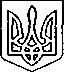 Щасливцевська  сільська  радаВиконавчий  комітетРІШЕННЯ28.05.2019 р.				№ 84Про погодження схеми розміщенняоб’єктів благоустроюРозглянувши заяви щодо погодження схеми розміщення об’єктів благоустрою та надані документи, керуючись Законом України «Про регулювання містобудівної діяльності», ст.31 Закону України «Про місцеве самоврядування в Україні», виконком Щасливцевської сільської радиВИРІШИВ:1. Погодити схему благоустрою:1.1. гр. *** на території прилеглої до земельної ділянки вул. Азовська, *** в с. Генічеська Гірка Генічеського району Херсонської області за умов дотримання вимог чинного законодавства.1.2. гр. *** за адресою: Щасливцевська сільська рада, дачний масив «Ярославна», вул. Тиха,*** в с. Щасливцеве Генічеського р-ну Херсонської обл.;1.3. *** за адресою: Щасливцевська сільська рада, вул. Набережна *** рекреаційний масив в с. Генічеська Гірка Генічеського р-ну Херсонської обл. за умов дотримання вимог чинного законодавства.2. Контроль за виконанням рішення покласти на в.о. начальника відділу містобудування та архітектури – головного архітектора Щасливцевської сільської ради М.В. Борідко.Сільський  голова                                                                          В. ПЛОХУШКО